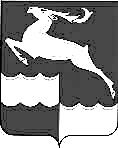 АДМИНИСТРАЦИЯ КЕЖЕМСКОГО РАЙОНАКРАСНОЯРСКОГО КРАЯПОСТАНОВЛЕНИЕ07.12.2022					   № 871-п				        г. КодинскО внесении изменений в постановление Администрации Кежемского района от 28.03.2011 № 406-п «Об утверждении административного регламента предоставления Управлением имущественных отношений администрации Кежемского района муниципальной услуги «Рассмотрение заявлений о предоставлении земельных участков, находящихся в муниципальной собственности Кежемского района, и земельных участков, государственная собственность на которые не разграничена на территории Кежемского района, в безвозмездное срочное пользование»В целях приведения нормативного правового акта в соответствие с действующим законодательством Российской Федерации, на основании Федерального закона от 27.07.2010 № 210-ФЗ «Об организации предоставления государственных и муниципальных услуг», руководствуясь ст.ст. 17, 20, 32 Устава Кежемского района ПОСТАНОВЛЯЮ:1. Внести в постановление Администрации Кежемского района от 28.03.2011 № 406-п «Об утверждении административного регламента предоставления Управлением имущественных отношений администрации Кежемского района муниципальной услуги «Рассмотрение заявлений о предоставлении земельных участков, находящихся в муниципальной собственности Кежемского района, и земельных участков, государственная собственность на которые не разграничена на территории Кежемского района, в безвозмездное срочное пользование» (в редакции постановлений Администрации района от 22.11.2011 № 1663-п, от 21.11.2014 № 1309-п, от 29.11.2021 №764-п) следующие изменения:1.1. В административном регламенте:1.1.1. В пункте 2.1.1.:слова «официальном портале «Кежемский район» заменить словами «официальном сайте муниципального образования Кежемский район Красноярского края»;слова «Интернет - сайте Администрации Кежемского района (далее – Администрация)» заменить словами «официальном сайте муниципального образования Кежемский район Красноярского края».1.1.2. Раздел 3 дополнить пунктом 3.5. следующего содержания:«3.5. В случае обнаружения заявителем допущенных в выданных в результате предоставления услуги документов опечаток и ошибок, заявитель направляет в Администрацию Кежемского района письменное заявление в произвольной форме с указанием информации о вносимых изменениях, с обоснованием необходимости внесения таких изменений. К письменному заявлению прилагаются документы, обосновывающие необходимость вносимых изменений. Заявление по внесению изменений в выданные в результате предоставления услуги документы, подлежит регистрации в день его поступления в Администрацию Кежемского района. Управление осуществляет проверку поступившего заявления на соответствие требованиям к содержанию заявления и направляет заявителю решение о внесении изменений в выданные в результате предоставления услуги документы либо решение об отказе внесения изменений в указанные документы в срок не более 10 календарных дней со дня поступления от заявителя информации о таких опечатках (ошибках).».2. Постановление вступает в силу со дня, следующего за днем его официального опубликования в газете «Кежемский Вестник».Глава района								     П.Ф. Безматерных